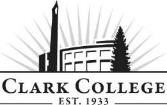 TOYOTA T-TEN ADVISORY COMMITTEE - MINUTESMonday, April 22nd, 2019 * 8:00am-10:00amToyota Training Center Members Present: Kerri Keesee (Vice Chair), Vancouver Toyota; Adam Fogg, Toyota; Jeff Harbaugh, Toyota; Zach; John Krebsbach, Toyota; Tom Maguire, Region; Aric Savage, Ron Tonkin Toyota; Members Absent: Clayton Birtell, Beaverton Toyota; Kevin Booth, TTEN Field Consultant; Smiles Dominici, McMinnville Toyota; Dave Griffin, Vancouver Toyota; Lowe, DSPM; Paul Moon, Beaverton Toyota; Dan Morton, Kuni Lexus of Portland; Rick Murray, Royal Moore Toyota Scion; Steve Schumacher (Committee Chair), Toyota of Portland; Jim Waters, Wilsonville Toyota Scion; Davis Weyant, McCord’s Vancouver ToyotaGuests: Dave Ruppert, Gladstone Toyota; Mike Moffit, Toyota;  Clark College: Dannie Nordsiden, Instructor; Tonia Haney, Instructor; Cathy Sherick, Office of Instruction; Wende Fisher, Advising; SueAnn McWatters, Program Specialist – Advisory Committees
Committee Vice Chair Kerrie Keese called the meeting to order at 8:10am and introductions were made. MINUTES OF PREVIOUS MEETINGThe minutes of April 28th, 2018 were presented for approval; Kerrie Keese made a motion to approve, Aric Savage seconded and was passed unanimously.  NEXT MEETING DATEThe committee will next meet on THURSDAY, OCTOBER 3RD, 2019 8:00AM AT TRAINING CENTER.OFFICE OF INSTRUCTION ANNOUNCEMENTSCathy Sherick made the following announcements: She presented the Professional/Technical inserts that were distributed to the community through The Columbian newspaper. Cathy Sherick provided a brief update about what is happening on campus with Pathways work, the publication of the insert in February, the upcoming transition from our legacy computer system to the PeopleSoft system that will be used statewide and pending budget decisions. Committees are asked to curtail scheduling meetings during the last two weeks of October to allow for this switch.Due to low enrollment the campus will see a significant budget reduction in 2019-20, with programs being eliminated. This will incur additional faculty and staff cuts. Cathy’s position is one that will be eliminated, ending June 30, 2019, so this will be her final advisory meeting.POWERPOINT (See Appendix A) Slide 1: Cohort 2019 – Graduates 8 graduates Top 4 have met all requirements assuming they finish out their internships Have all 8 ASEs and the L1Bottom 4 are missing a few UOT’s Slide 2: Cohort 2020 – finishing 1st year All going well Good groupSlide 3: Cohort 2021 – recruiting pipe-line Currently in process of hiring recruiter position, hopefully before end of this year will have the position filled Talked to over 200 potential students to get at least 15 to start communication Updates to a few students that start job shadows More school visits in May (world of speed) and st. helen’s high school If know folks interested, hopefully can attract more than just high school studentSlide 4: Next launchNext cohort starts 9/23/19Move to new 3 day on/3day off format 1st year students (starting 9/23/19)Attends class – mon/tues 7:am-3:30pm and wed: 11am-3:30pmAvailable to work – thurs/fri/sat No more summer classes so students can work all through summer Slide 5: New schedule – existing students Normal schedule until winter Summer – HVAC class (july 9-july 26th) Fall – internship II course (and GE classes as needed) Begin new schedule winter of 2020 Attend classes Wed: 7am-11:30amThurs/fri: 7am-3:30pm Available for work Mon/tues/sat Easier to manage Aric and Kerrie really appreciate this new schedule to allow working and going to school because it helps with the financial plan. EQUIPMENT PRIORITIESSlide 6: Equipment plan 2018-19 Equipment UpdateAuto received new hunter hawk-eye elite alignment system Additional $5000 available mid-January Thermal imaging cameraCAN BUS Trainer Radar sensor calibration kitOverflow level gauge setNew TPWS testerVacuum brake bleeders (2) Slide 7: Curriculum Updates T-TEN Curriculum Maintenance Plan Auto 155 – Steering and Suspension Auto 156 – Engine Performance I Auto 157 – Engine Performance II Godson and Tonia will start to work on a hybrid class for TTEN. This will hopefully certify them as a hybrid technician to help fill the need.  TMS NEWS Tom Macguire announced that Ryan Peters is no longer with the company so a new training plan will need to be implemented. Technical services will hopefully launch at the end of January 2020. Jeff Harbaugh stated that the TTEN program is going strong. There are currently 38 schools involved with the program, and they will be adding three more schools by 2020. He attended the TTEN and technical training advisory board meeting (formed as a result of a task force for the needs of the dealers – 4 regions that include Portland, Austin, Baltimore and Boston). Jeff also explained that Toyota Motor North America is serious about recruiting, hiring and training technicians. There is an industry issue of finding the next generation of technicians (at least 72000). TECS (Toyota Education College Support) started out to be support system for colleges to provide technical assets to colleges, but it has now been pushed down to the high school level. M-TEN is a military apprenticeship program that allows transitioning active duty service members to participate in an automotive technician training program. Portland is the first region to take this program on and will be graduating 5-6 students this year. They will start another class in June. They have also had a number of recruiting and hiring workshops at the Portland Training Center. It was a great learning experience and there will definitely be more to come. Clark College is currently one of the leaders in the new 3 on/3 off school/work days. The rest of the regions seemed interested in taking on this new schedule. Meeting adjourned at 12:15pm Prepared by SueAnn McWattersAPPENDIX A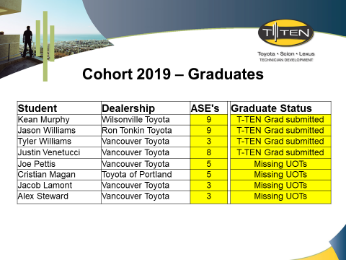 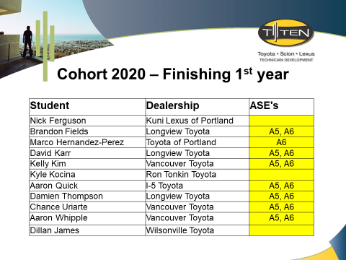 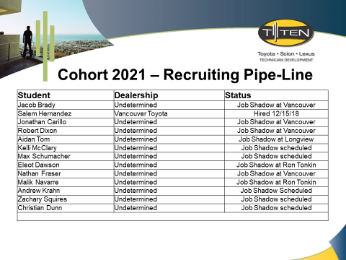 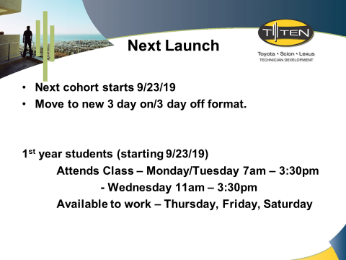 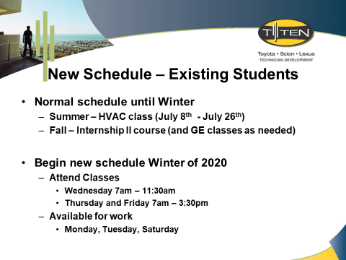 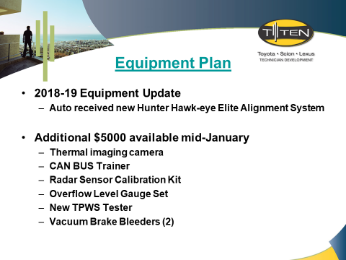 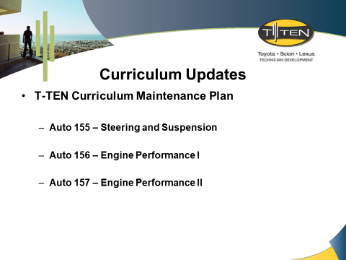 